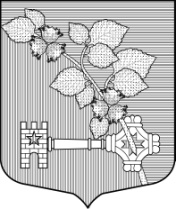 АДМИНИСТРАЦИЯВИЛЛОЗСКОГО ГОРОДСКОГО ПОСЕЛЕНИЯЛОМОНОСОВСКОГО РАЙОНАПОСТАНОВЛЕНИЕ № 480от  «11» сентября 2023 г.     					                                       г.п. ВиллозиО внесении изменений в Постановление АдминистрацииВиллозского городского поселения от 30.12.2021 №603«Об утверждении муниципальной  программы «Капитальный ремонт муниципального жилищного фонда муниципального образования Виллозское городское поселение Ломоносовского муниципального района Ленинградской области на 2022-2024 годы»Руководствуясь Федеральным законом от 06.12.2003 № 131-ФЗ «Об общих принципах организации местного самоуправления в Российской Федерации», в соответствии с Положением об администрации муниципального образования Виллозское городское поселение Ломоносовского муниципального района Ленинградской области, Постановлением местной администрации от 14.10.2014 года № 304 «Об утверждении порядка разработки, реализации и оценки эффективности муниципальных программ муниципального образования Виллозское сельское поселение муниципального образования Ломоносовский муниципальный район Ленинградской области»,ПОСТАНОВЛЯЮ:1. Внести изменение в Постановление Администрации Виллозского городского поселения от 30.12.2021 года № 603 «Об утверждении муниципальной программы «Капитальный ремонт муниципального жилищного фонда муниципального образования Виллозское городское поселение Ломоносовского муниципального района Ленинградской области на 2022-2024 годы» изложив Приложение №1 в следующей редакции, согласно приложению к настоящему постановлению.1.1 Строку «Финансовое обеспечение муниципальной программы – всего, в том числе  по годам реализации» паспорта муниципальной программы изложить в следующей редакции:1.2 Приложение №1 к муниципальной программе изложить в следующей редакции:Приложение 1 ПЛАН РЕАЛИЗАЦИИ ПРОГРАММЫ на 2022-2024 ГОДЫтыс.руб. 2. Остальные положения муниципальной программы «Капитальный ремонт муниципального жилищного фонда муниципального образования Виллозское городское поселение Ломоносовского муниципального района Ленинградской области на 2022-2024 годы» оставить без изменений3. Настоящее постановление вступает в силу с момента его принятия.4.Настоящее постановление подлежит опубликованию на официальном сайте в сети интернет муниципального образования Виллозское городское поселение по электронному адресу: www.villozi-adm.ru.5. Контроль за исполнением настоящего постановления оставляю за собой.Глава администрацииВиллозского городского поселения                                                                                  С.В.АндрееваСогласовано:Иванова Л.А. /_________________/Финансовое обеспечение муниципальной программы – всего, в том числе  по годам реализацииОбщий объем финансирования  муниципальной программы составляет 2260,00, в том числе:В 2022 году –  1060,00 тыс. рублей.В 2023 году –   1200,00 тыс. рублейВ 2024 году –   0,00 тыс. рублейНаименование муниципальной программы, подпрограммы, структурного элемента Ответственный исполнитель, соисполнитель, участникГоды реализацииОценка расходов (тыс. руб. в ценах соответствующих лет)Оценка расходов (тыс. руб. в ценах соответствующих лет)Оценка расходов (тыс. руб. в ценах соответствующих лет)Оценка расходов (тыс. руб. в ценах соответствующих лет)Оценка расходов (тыс. руб. в ценах соответствующих лет)Наименование муниципальной программы, подпрограммы, структурного элемента Ответственный исполнитель, соисполнитель, участникГоды реализациивсегофедеральный бюджетобластной бюджетместный бюджетпрочие источники12345678Муниципальная программа «Капитальный ремонт муниципального жилищного фонда муниципального образования Виллозское городское поселение Ломоносовского муниципального района Ленинградской области на 2022-2024 годы»Администрация Виллозского городского поселения Ломоносовского муниципального района Ленинградской области  (далее – Администрация)202210601060Муниципальная программа «Капитальный ремонт муниципального жилищного фонда муниципального образования Виллозское городское поселение Ломоносовского муниципального района Ленинградской области на 2022-2024 годы»Администрация Виллозского городского поселения Ломоносовского муниципального района Ленинградской области  (далее – Администрация)202312001200Муниципальная программа «Капитальный ремонт муниципального жилищного фонда муниципального образования Виллозское городское поселение Ломоносовского муниципального района Ленинградской области на 2022-2024 годы»Администрация Виллозского городского поселения Ломоносовского муниципального района Ленинградской области  (далее – Администрация)202400Итого по муниципальной программе2022-202422602260Процессная частьПроцессная частьПроцессная частьПроцессная частьПроцессная частьПроцессная частьПроцессная частьПроцессная частьКапитальный жилищного фонда Администрация2022960960Капитальный жилищного фонда Администрация202300Капитальный жилищного фонда Администрация202400Капитальный жилищного фонда Администрация2022-2024960960Ремонт муниципальной квартиры №56 дом 8 гп.ВиллозиАдминистрация202200Ремонт муниципальной квартиры №56 дом 8 гп.ВиллозиАдминистрация202312001200Ремонт муниципальной квартиры №56 дом 8 гп.ВиллозиАдминистрация202400Ремонт муниципальной квартиры №56 дом 8 гп.ВиллозиАдминистрация2022-202412001200Технический надзорАдминистрация2022100100Технический надзорАдминистрация202300Технический надзорАдминистрация202400Технический надзорАдминистрация2022-2024100100